♦ Памятка для родителей по профилактике насилия в семье ♦ «Насилие над детьми и подростками включает в себя любую форму плохого обращения с ними, допускаемую родителями, опекунами или воспитателями», 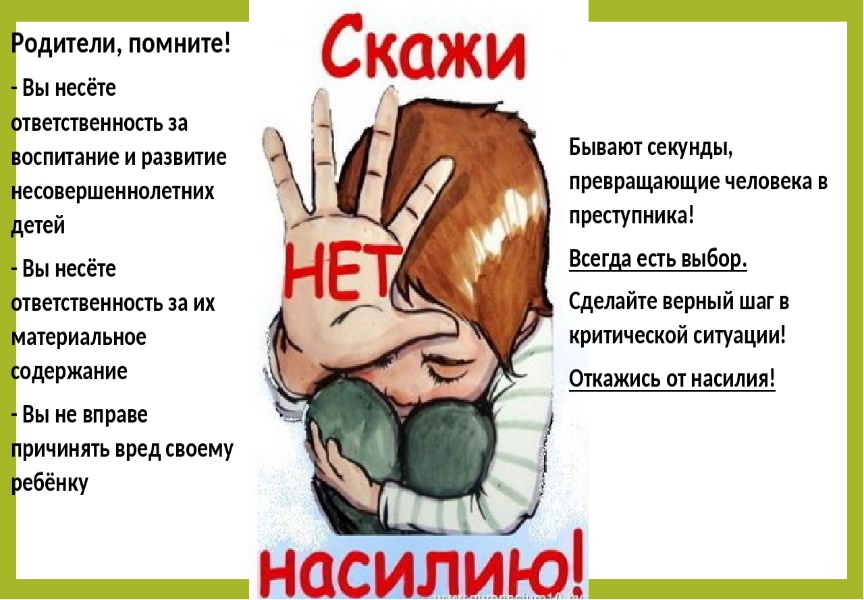 Насилие над детьми чаще всего трактуется как жестокое обращение с ребенком. Жестокое обращение с ребенком включает в себя следующие виды насилия: ► физическое, ► сексуальное, ► психическое, ► запущенность или пренебрежение нуждами ребенка. ♦ Самое ценное, что есть у нас, — это наши дети!  Создайте дома среду, характеризующую теплом, положительным интересом и участием взрослых членов семьи к детям.  Не используйте метод угроз и запугивания детей в решении домашних проблем.  Не опускайтесь до взаимных оскорблений и резких обвинений в адрес друг друга и детей.  Помните, что психологическое насилие (т.е. унижение чувства собственного достоинства, словесные оскорбления, грубость по отношению к детям) способно глубоко ранить ребёнка.  Не используйте экономическое насилие к членам семьи.  Старайтесь никогда не применять физическое насилие к тому бы то ни было.  Учите детей заботиться о младших, о пожилых людях, о больных и немощных.  Рекомендуйте детям читать настоящую художественную литературу, помогайте им развивать хороший вкус в выборе видеофильмов. Читайте вместе с детьми.  Искренне любите детей. Помните, что «лаской всегда добьёшься больше, чем грубой силой». В.А. Сухомлинский говорил: « Ребёнок ненавидит того, кто бьёт». Помните о личном примере. Будьте во всём образцом своим детям! ♦ Что должен знать человек, подвергающийся насилию:► Начать говорить о проблеме с близкими. Рассказать о происходящем, максимально сосредоточившись на всех фактах.► Обязательно подготовить место, куда можно уйти: к друзьям, снять квартиру, если есть такая возможность.► Держать при себе документы.► Обратиться в полицию и письменно написать заявление.► Зафиксировать побои в медицинском учреждении.► Попросить соседей о помощи, в случае, если они услышат крики, и попросить вызвать полицию.► Обратиться в центр поддержки в подобных ситуациях.♦ Какая ответственность за домашнее насилие? ♦Правоохранители опираются на ст.116.1. УК РФ.штраф до 40 тыс. руб. или в размере зарплаты за период до 3 месяцев;общественные работы сроком до 240 часов;исправительные работы сроком до шести месяцев;арест на 3 месяца.֎ Куда обращаться за помощью пострадавшим?♦ Страдающие от домашнего насилия, дети, пожилые люди, не должны молчать. В РФ имеется несколько организаций, которые помогают в борьбе с созависимостью и домашней тиранией:Комиссии по делам несовершеннолетних и защите их прав 3-39-90Специалист по опеки и попечительству Кузнецкого района 3-44-59Прокуратура Кузнецкого района 8(84157) 2-03-77Областной реабилитационный центр г.Пенза  телефон (8412)49-09-05Детский телефон доверия  г.Пенза 8 800 2000 122